Undervisningsbeskrivelse 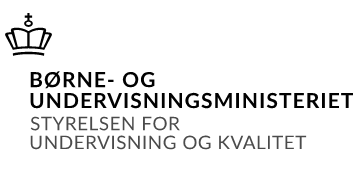 Oversigt over gennemførte undervisningsforløb i fagetTerminAugust 2020-juni 2022InstitutionInnovationsgymnasiet Niels BrockUddannelseHHXFag og niveauTysk fortsætter niveau BLærer(e)Milan Lorenzen (forløb 1-3), John R. Vollmer (forløb 4-6)HoldF20inishForløb 1GrundforløbForløb 2Innovation und deutsche Unternehmen (opgivet)Forløb 3Soziale Medien (opgivet)Forløb 4Berlin und die DDR (opgivet) Forløb 5Reisen, Flucht und Zukunft (opgivet)Forløb 6Sport und Träume Forløb 1Grundforløb Forløbets indhold og fokusI grundforløbet er eleverne blevet præsenteret for centrale emner indenfor samfundsmæssige, historiske, kulturelle og sproglige ligheder og forskelle imellem Danmark og Tyskland.  Faglige mål og Kernestofforstå talt tysk standardsprog om kendte emner formidlet gennem forskellige medierlæse og forstå forskellige typer og genrer af ubearbejdede nyere tysksprogede teksterredegøre på tysk for studerede tysksprogede emner og tekster, analysereog fortolke disse og perspektivere til andre tekster, idet de benytter et nuanceret ordforråd samt anvender elementær morfologi og syntaks korrektudtrykke sig mundtligt på tysk om ikke-gennemgåede tysksprogede tekster og emner med anvendelse af et enkelt ordforråd og ofte forekommendefaste vendinger og udtrykanalysere og beskrive tysk sprog grammatisk på dansk med anvendelseaf relevant terminologianvende relevante lytte- og læsestrategier samt relevante mundtlige ogskriftlige kommunikationsstrategierredegøre på tysk for kulturelle, samfundsmæssige og erhvervsmæssigeforhold i tysksprogede lande med hovedvægten på Tyskland efter 1945anvende en grundlæggende viden om kulturelle, samfundsmæssige ogerhvervsmæssige forhold i tysksprogede lande i arbejdet med fiktive og ikke-fiktive tysksprogede tekster og medier samt sammenligne studerede tysksprogede tekster og emner med kultur-, samfunds- og erhvervsforhold i andre landeAnvendt materiale.9 moduler á 100 minutterGeschichten aus dem Supermarkt (2 ns)Minerva-model (https://dd.systime.dk/?id=p140)Andreas Bourani - Auf uns (sang) (1,5 ns)Bosse - Liebe ist leise (sang)  (1,5 ns)Typisch dänisch, typisch deutsch (4,5 ns) (https://dd.systime.dk/index.php?id=173#c1122)Siezen und duzen (3,5 ns)  (https://dd.systime.dk/index.php?id=141)Fokusområder i den funktionelle grammatikundervisning:Verbernes bøjning i præsens og perfektumOrdstilling: verbernes placering i hovedsætningerArbejdsformerKlasseundervisning, gruppearbejde/pararbejde, projektarbejdsform, skriftligt arbejdeForløb 2Innovation und deutsche Unternehmen (opgivet)  Forløbets indhold og fokusMålet med undervisningsforløbet er, at eleverne opnår et kendskab til Tyskland som "Gründerland" og "Innovationsweltmeister" - med indblik i både etablerede (familieejede) virksomheder og nyetablerede start-ups - samt tilegner sig kommunikative kompetencer til at formidle og indgå i samtaler om dette tema.Fokusområder: ordforrådstilegnelse og anvendelse af ordforråd i forskellige kommunikative sammenhæng.Faglige mål og KernestofKompetencer, læreplanens mål, progression • Forstå talt tysk standardsprog om kendte emner formidlet gennem forskellige medier. • Læse og forstå forskellige typer og genrer af ubearbejdede nyere tysksprogede tekster. • Redegøre på tysk for studerede tysksprogede emner og tekster, analysere og fortolke disse og perspektivere til andre tekster, idet de benytter et nuanceret ordforråd samt anvender elementær morfologi og syntaks korrekt. • Udtrykke sig mundtligt på tysk om ikke-gennemgåede tysksprogede tekster og emner med anvendelse af et enkelt ordforråd og ofte forekommende faste vendinger og udtryk. • Analysere og beskrive tysk sprog grammatisk på dansk med anvendelse af relevant terminologi. • Anvende relevante lytte- og læsestrategier samt relevante mundtlige og skriftlige kommunikationsstrategier. • Redegøre på tysk for kulturelle, samfundsmæssige og erhvervsmæssige for- hold i tysksprogede lande med hovedvægten på Tyskland efter 1945. • Anvende en grundlæggende viden om kulturelle, samfundsmæssige og er- hvervsmæssige forhold i tysksprogede lande i arbejdet med fiktive og ikke- fiktive tysksprogede tekster og medier samt sammenligne studerede tysksprogede tekster og emner med kultur-, samfunds- og erhvervsforhold i andre lande. Anvendt materiale.12 moduler á 100 minutterHaribo: hjemmeside www.haribo.deDr. Oetker, fra Los geht’s mit Innovation (2 ns) Kamila Zych: Durchstarten in Berlin (3 ns) http://www.stadtstudenten.de/2015/11/start-up-berlin/ •     www.Welt.de: 14-Jähriger schlägt Deal aus, sofort Millionär zu werden,        2016 (2,5 ns) https://www.welt.de/wirtschaft/article155314303/14-Jaehriger-schlaegt-Deal- aus-sofort-Millionaer-zu-werden.htmlFilm: Die Dasslers - Teil 1 und 2 (8 ns) (https://www.dr.dk/drtv/episode/rivalerne_213907) Grammatisk fokus: Sætningsanalyse: subjekt, verballed, direkte objekt og indirekte objekt.
Artiklernes bøjning. Her har eleverne primært arbejdet med introduktioner, opgaver o.l. på minlæring.dk.ArbejdsformerKlasseundervisning, virtuel undervisning; gruppearbejde/pararbejde, projektarbejdsform, skriftligt arbejde. Dele af undervisningen er foregået på Microsoft Teams grundet nedlukning af fysisk undervisning på grund af COVID19.Forløb Soziale Medien (opgivet)  Forløbets indhold og fokusMålet med undervisningsforløbet er at eleverne opnår et kendskab om unges brug af og færden i de sociale netværk, herunder både fordele og ulemper ved disse - samt tilegner sig kommunikative kompetencer til at formidle og indgå i samtaler om dette tema.Faglige mål og KernestofRedegøre på tysk for kulturelle, samfundsmæssige og erhvervsmæssige forhold i tysksprogede lande med hovedvægten på Tyskland efter 1945anvende en grundlæggende viden om kulturelle, samfundsmæssige og erhvervsmæssige forhold i tysksprogede lande i arbejdet med fiktive og ikke-fiktive tysksprogede tekster og medier samt sammenligne studerede tysksprogede tekster og emner med kultur-, samfunds- og erhvervsforhold i andre landeSom "færdighedsfag" er målet med forløbet jf. læreplanen for tysk fortsætter b:forstå talt tysk standardsprog om kendte emner formidlet gennem forskellige medierlæse og forstå forskellige typer og genrer af ubearbejdede nyere tysksprogede teksterredegøre på tysk for studerede tysksprogede emner og tekster, analysere og fortolke disse og perspektivere til andre tekster, idet de benytter et nuanceret ordforråd samt anvender elementær morfologi og syntaks korrektføre en samtale på et klart forståeligt, sammenhængende og nogenlunde flydende tysk om emner, de er fortrolige med, samt redegøre for og diskutere forskellige synspunkteranvende relevante lytte- og læsestrategier samt relevante mundtlige og skriftlige kommunikationsstrategierITI faget arbejdes der med udviklingen af elevernes digitale dannelse. It og digitale medier anvendes med det overordnede formål at fremme elevernes læreproces og støtte deres faglige udvikling. Eleverne skal gennem undervisningen opnå informationskompetence, samarbejdskompetence og produktiv kompetence, som styrker deres evne til kritisk at søge og anvende tysksproget information på internettet samt dokumentere anvendelsen heraf. Eleverne trænesAnvendt materiale12 moduler á 100 minutterGefällt mir - Dennis Metz (3,6 ns) - https://losgehts.ibog.gyldendal.dk/?id=p137Ein Selfie posten (1 ns)  https://aufuns.ibog.gyldendal.dk/?id=c286Programmiert - Tim Bendzko (sang, 1ns) - https://aufuns.ibog.gyldendal.dk/?id=p142Lukas Böing: Wie wäre mein Leben ohne Internet, Handy, Facebook und Co.? Ein Vergleich (2ns) https://aufuns.ibog.gyldendal.dk/?id=p143OK KID: Mehr Mehr (sang, 1ns) - https://aufuns.ibog.gyldendal.dk/?id=p146Internet ist eigentlich Pflicht, Schecker Mai 2012, Ausgabe 104 (1,5 ns) http://www.schekker.de/content/internet‐ist‐eigentlich‐pflicht‐0?img=0#img  Quizlet Soziale Medienhttps://quizlet.com/382899765/digitale-identitat-flash-cards/?x=1jqt Auf Entzug, Reportage Netzwelt Ausgabe 104, Mai 2012 (3 ns) Grammatisk fokus: Sætningsanalyse: subjekt, verballed, direkte objekt og indirekte objekt.
De possessive pronominer Her har eleverne primært arbejdet med introduktioner, opgaver o.l. på minlæring.dk.Arbejdsformer[Klasseundervisning, virtuel undervisning; gruppearbejde/pararbejde, projektarbejdsform, skriftligt arbejde. Dele af undervisningen er foregået på Microsoft Teams grundet nedlukning af fysisk undervisning på grund af COVID19.Forløb 4Berlin und die DDR (opgivet)  Forløbets indhold og fokusI dette forløb arbejder klassen med emnet Berlin og DDR, her med fokus på kulturelle, historiske og samfundsmæssige ligheder og forskelle mellem øst og vest frem til murens fald. Klassen arbejder derudover med bylivet og forskellige seværdigheder i Berlin. Faglige mål og Kernestof Kompetencer, læreplanens mål, progression • Forstå talt tysk standardsprog om kendte emner formidlet gennem forskellige medier. • Læse og forstå forskellige typer og genrer af ubearbejdede nyere tysksprogede tekster. • Redegøre på tysk for studerede tysksprogede emner og tekster, analysere og fortolke disse og perspektivere til andre tekster, idet de benytter et nuanceret ordforråd samt anvender elementær morfologi og syntaks korrekt. • Udtrykke sig mundtligt på tysk om ikke-gennemgåede tysksprogede tekster og emner med anvendelse af et enkelt ordforråd og ofte forekommende faste vendinger og udtryk. • Analysere og beskrive tysk sprog grammatisk på dansk med anvendelse af rele- vant terminologi. • Anvende relevante lytte- og læsestrategier samt relevante mundtlige og skrift- lige kommunikationsstrategier. • Redegøre på tysk for kulturelle, samfundsmæssige og erhvervsmæssige for- hold i tysksprogede lande med hovedvægten på Tyskland efter 1945. • Anvende en grundlæggende viden om kulturelle, samfundsmæssige og er- hvervsmæssige forhold i tysksprogede lande i arbejdet med fiktive og ikke- fiktive tysksprogede tekster og medier samt sammenligne studerede tysksprogede tekster og emner med kultur-, samfunds- og erhvervsforhold i andre lande. Anvendt materiale15 moduler á 100 minutter  Podcast Radio 4 Genau: Landet der forsvandt (længde 50 min.) https://podcasts.apple.com/dk/podcast/landet-der-forsvandt/id1489589623?i=1000496347364  Video: Der Tunnel- ein Drama an der Mauer (længde: 5:06 min.)https://www.youtube.com/watch?v=d2gbIq4_-Uw  Quizlet die DDR https://quizlet.com/571981206/die-ddr-flash-cards/?x=1jqt  Quizlet DDR- Begriffehttps://quizlet.com/566127212/ddr-begriffe-flash-cards/?x=1qqt • Fauser, Jörg: Berlin, Paris, New York (1979), Auf Uns, Gyldendal 2016 (1,0 ns)   Video: Grenzübergang Bornholmer Straße (længde 2:43 min.) https://www.youtube.com/watch?v=7St427iGgfM • Video: DW Deutsch: Eingemauert! Die innerdeutsche Grenze (længde: 11 min.) https://www.youtube.com/watch?v=jlbAUFvh04k&t=120s • Buslinie 100: im Doppeldecker durch Berlin (1,4 ns) https://berlinerleben.systime.dk/index.php?id=165&L=0 • Das Paradies. Meine Jugend nach der Mauer (indgår også i emnet Reisen, Flucht und Zukunft) (5,3 ns) https://ausaktuellemanlass.systime.dk/index.php?id=140  DDR (2,5 ns)https://niemalsvergessen.systime.dk/?id=123 Projektarbejde multimodale elevproduktioner Audioguide: 
Eleverne udarbejder i et projekt på to moduler audioguides om selvvalgte seværdigheder i Berlin. Elevernes produktioner skal indeholde flere modaliteter. Afslutningsvis præsentationer og vidensdeling. Film: Flugten fra Østtyskland (Ballon, 121 min.)   https://fjernleje.filmstriben.dk/film/9000005273/flugten-fra-osttysklandGrammatik fokus: Sætningsled og kasus.Her har eleverne primært arbejdet med introduktioner, opgaver o.l. på minlæring.dk.ArbejdsformerKlasseundervisning/virtuelle arbejdsformer/projektarbejdsform, skriftligt arbejde /eksperimentelt arbejde Forløb 5Reisen, Flucht und Zukunft (opgivet)  Forløbets indhold og fokusKlassen arbejder med forløbet om Reisen, Flucht und Zukunft. I forløbet vil der være fokus på tekstforståelse, læsefærdigheder, skriftlighed og elevernes mundtlige sprogproduktion. Under arbejdet med forløbet arbejder eleverne bl.a. med migration, push- og pullfaktorer og fremtidsdrømme. Faglige mål og kernestof• Forstå talt tysk standardsprog om kendte emner formidlet gennem forskellige medier. • Læse og forstå forskellige typer og genrer af ubearbejdede nyere tysksprogede tekster. • Redegøre på tysk for studerede tysksprogede emner og tekster, analysere og fortolke disse og perspektivere til andre tekster, idet de benytter et nuanceret ordforråd samt anvender elementær morfologi og syntaks korrekt. • Udtrykke sig mundtligt på tysk om ikke-gennemgåede tysksprogede tekster og emner med anvendelse af et enkelt ordforråd og ofte forekommende faste vendinger og udtryk. • Anvende relevante lytte- og læsestrategier samt relevante mundtlige og skriftlige kommunikationsstrategier. Anvendt materiale10 moduler á 100 minutter  Hvordan analyserer og præsenterer jeg fiktive tekster? (1,5 ns) https://einszweidrei.systime.dk/?id=148  Quizlet Reisen, Flucht und Zukunfthttps://quizlet.com/475081413/reisen-flucht-und-zukunft-flash-cards/?x=1jqt • Am Scheideweg (Auszug) (2,6 ns) https://ausaktuellemanlass.systime.dk/index.php?id=139&L=0 • San Salvador, Gattungen, Gyldendal 2017 (1,5 ns) • Video: Deutschlandlabor Folge 13: Urlaub (længde: 5 min) https://www.goethe.de/de/spr/ueb/dlb/ulb.html • Das Paradies. Meine Jugend nach der Mauer (indgår også i emnet Berlin und die DDR) (5,3 ns) https://ausaktuellemanlass.systime.dk/index.php?id=140 • Auf der anderen Seite der Krise, Konrad Daubek, 2012 (2,0 ns) https://www.zeit.de/wirtschaft/2012-01/einwanderer-ruiz-del-arbol Grammatisk fokus i forløbet: Pronominer og adjektiver Her har eleverne primært arbejdet med introduktioner, opgaver o.l. på minlæring.dk. ArbejdsformerKlasseundervisning/ pararbejde/ skriftligt arbejde/eksperimentelt arbejde/ individuelt arbejde Forløb 6Sport und Träume Forløbets indhold og fokusI forløbet møder eleverne flere sportsgrene som E- Sport, ekstremsport eller fodbold. Derudover arbejdes der med forskellige atleter og deres drømme for fremtiden. I et større projekt arbejder eleverne derudover med en selvvalgt sportsgren, som de præsenterer for deres klassekammerater. Faglige mål og Kernestof• Forstå talt tysk standardsprog om kendte emner formidlet gennem forskellige medier. • Læse og forstå forskellige typer og genrer af ubearbejdede nyere tysksprogede tekster. • Redegøre på tysk for studerede tysksprogede emner og tekster, analysere og fortolke disse og perspektivere til andre tekster, idet de benytter et nuanceret ordforråd samt anvender elementær morfologi og syntaks korrekt. • Udtrykke sig mundtligt på tysk om ikke-gennemgåede tysksprogede tekster og emner med anvendelse af et enkelt ordforråd og ofte forekommende faste ven- dinger og udtryk. • Analysere og beskrive tysk sprog grammatisk på dansk med anvendelse af relevant terminologi. • Anvende relevante lytte- og læsestrategier samt relevante mundtlige og skriftlige kommunikationsstrategier. • Redegøre på tysk for kulturelle, samfundsmæssige og erhvervsmæssige for- hold i tysksprogede lande med hovedvægten på Tyskland efter 1945. Anvendt materiale10 moduler á 100 minutter• Ski fahren in der Schweiz (3,4 ns) https://ausaktuellemanlass.systime.dk/index.php?id=143 • E- Sport wird zu Massenphänomen (2,0 ns) https://www.grenzgenial.dk/de/schlagzeile/e-sport-wird-zum- massenphaenomen  Quizlet Sport und Träume (verber)https://quizlet.com/546135343/sport-und-traume-verben-flash-cards/?x=1qqt  Lea Flechtner: Wie der Opa so der Enkel (4,5 ns) https://werbinich.systime.dk/index.php?id=154#c685  Dokumentar Traumberuf Fussballprofi (længde: 45 min.) https://www.ndr.de/fernsehen/sendungen/45_min/video-podcast/Traumberuf-Fussballprofi,minuten2878.html Projektarbejde Eine Sportart præsentierenI grupper udarbejder eleverne en præsentation og tilhørende øvelse om en selvvalgt sportsgren (det må ikke være fodbold). Eleverne har to moduler til deres projektarbejde, inden de skal præsentere deres sportsgren foran deres klassekammerater. Grammatisk fokus i forløbet: Pronominer og forholdsord samt repetition af verbernes bøjning og placering i hoved- og ledsætninger.  Her har eleverne primært arbejdet med introduktioner, opgaver o.l. på minlæring.dk. ArbejdsformerKlasseundervisning/ projektarbejdsform/pararbejde/ eksperimentelt arbejde 